Σε συνέχεια ανωτέρω σχετικού αλλά και ενημέρωσής μας από την Ελληνική Πρεσβεία στο Αμμάν, σας αποστέλλουμε, συνημμένα, προκήρυξη ενδιαφέροντος, με παράταση καταληκτικής της προθεσμίας και απώτερο στόχο την υπογραφή Συμβολαίου Μηχανολογικού Σχεδιασμού, Προμηθειών και Κατασκευής (Engineering, Procurement and Construction), το οποίο θα πληρωθεί εφάπαξ (lump sum),  με την παράδοση του έργου (turnkey basis). Σημειωτέον ότι η πρώτη προκήρυξη δεν είχε γνωστοποιηθεί στις ξένες Πρεσβείες στην Ιορδανία, λόγω του lockdown που είχε επιβληθεί για τον CONVID-19.Πρόκειται για προκήρυξη της Jordan Petroleum (κρατική εταιρία), η οποία είναι η μοναδική εταιρία που διατηρεί μονάδα δυϊλισης πετρελαίου της Ιορδανία στη Zarka, ο εκσυγχρονισμός και η επέκταση του οποίου, μέσω της αύξησης της παραγωγικής δυνατότητας από 70,000 σε 120,000 βαρέλια την ημέρα  και της βελτίωσης της ποιότητας των παραγόμενων καυσίμων, αναμένεται να αποτελέσει ένα από τα σημαντικότερα έργα στην Ιορδανία, τα επόμενα έτη. Η Jordan Petroleum (JPRC) καλεί τους ενδιαφερόμενους να επισκεφθούν την ιστοσελίδα της (www.jopetrol.com.jo), προκειμένου να λάβουν ηλεκτρονικώς τα απαιτούμενα έγγραφα, τα οποία στη συνέχεια πρέπει να τα υποβάλλουν σε ηλεκτρονική μορφή, μέχρι τις 13 Ιουλίου τ.ε.. Οι υποψήφιοι ανάδοχοι θα πρέπει να αναγράφουν στην εκδήλωση ενδιαφέροντος το όνομα του σημείου επαφής που έχουν ορίσει για να διευκολύνουν τη διαδικασία επικοινωνωίας με την JPRC.Tα e-mail επικοινωνίας για τους ενδιαφερόμενους είναι τα ακόλουθα:\ceo.jprc@jopetrol.com.joepc@jopetrol.com.joJprc_4rep_pq@technipfmc.com	Mετά τη λήψη των επιστολών ενδιαφέροντος των υποψηφίων αναδόχων που θα λάβουν ένα ερωτηματολόγιο, στις 20 Ιουλίου, τ.ε. καθώς και κατάλογο  εγγράφων που απαιτείται να αποστείλουν, μέχρι τις 3 Αυγούστου τ.ε..Παρακαλούμε για την ενημέρωση των μελών σας.ΚΚ/Συν.: Σελ.: Mία (1)ΠΙΝΑΚΑΣ ΑΠΟΔΕΚΤΩΝ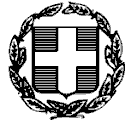 ΑΔΙΑΒΑΘΜΗΤΟ ΕΞΑΙΡΕΤΙΚΑ ΕΠΕΙΓΟΝ -ΠΡΟΘΕΣΜΙΑ ΕΩΣ 13/07/2020ΑΔΙΑΒΑΘΜΗΤΟ ΕΞΑΙΡΕΤΙΚΑ ΕΠΕΙΓΟΝ -ΠΡΟΘΕΣΜΙΑ ΕΩΣ 13/07/2020ΑΔΙΑΒΑΘΜΗΤΟ ΕΞΑΙΡΕΤΙΚΑ ΕΠΕΙΓΟΝ -ΠΡΟΘΕΣΜΙΑ ΕΩΣ 13/07/2020ΥΠΟΥΡΓΕΙΟ ΕΞΩΤΕΡΙΚΩΝΒ8 Διεύθυνση Επιχειρηματικής ΑνάπτυξηςΥΠΟΥΡΓΕΙΟ ΕΞΩΤΕΡΙΚΩΝΒ8 Διεύθυνση Επιχειρηματικής ΑνάπτυξηςΥΠΟΥΡΓΕΙΟ ΕΞΩΤΕΡΙΚΩΝΒ8 Διεύθυνση Επιχειρηματικής ΑνάπτυξηςΑΔΙΑΒΑΘΜΗΤΟ ΕΞΑΙΡΕΤΙΚΑ ΕΠΕΙΓΟΝ -ΠΡΟΘΕΣΜΙΑ ΕΩΣ 13/07/2020ΑΔΙΑΒΑΘΜΗΤΟ ΕΞΑΙΡΕΤΙΚΑ ΕΠΕΙΓΟΝ -ΠΡΟΘΕΣΜΙΑ ΕΩΣ 13/07/2020ΑΔΙΑΒΑΘΜΗΤΟ ΕΞΑΙΡΕΤΙΚΑ ΕΠΕΙΓΟΝ -ΠΡΟΘΕΣΜΙΑ ΕΩΣ 13/07/2020Τηλ.:Τηλ.:210 3682766210 3682766Αθήνα, 9 Ιουλίου 2020Α.Π.: 32690Αθήνα, 9 Ιουλίου 2020Α.Π.: 32690Fax:Fax:210 3682771 210 3682771 Αθήνα, 9 Ιουλίου 2020Α.Π.: 32690Αθήνα, 9 Ιουλίου 2020Α.Π.: 32690E-mail:E-mail:b08@mfa.grb08@mfa.grΑθήνα, 9 Ιουλίου 2020Α.Π.: 32690Αθήνα, 9 Ιουλίου 2020Α.Π.: 32690Αρμόδια:   Αρμόδια:   Κωνσταντίνος Κουρούμαλος, Γραμματέας ΟΕΥ Α’Κωνσταντίνος Κουρούμαλος, Γραμματέας ΟΕΥ Α’Αθήνα, 9 Ιουλίου 2020Α.Π.: 32690Αθήνα, 9 Ιουλίου 2020Α.Π.: 32690ΠΡΟΣ :ΠΡΟΣ :- ΠΙΝΑΚΑ ΑΠΟΔΕΚΤΩΝ (μ.η.  με e-mail)- ΠΙΝΑΚΑ ΑΠΟΔΕΚΤΩΝ (μ.η.  με e-mail)- ΠΙΝΑΚΑ ΑΠΟΔΕΚΤΩΝ (μ.η.  με e-mail)- ΠΙΝΑΚΑ ΑΠΟΔΕΚΤΩΝ (μ.η.  με e-mail)KOIN:- Πρεσβεία της Ελλάδας στο Αμμάν- Πρεσβεία της Ελλάδας στο Αμμάν- Πρεσβεία της Ελλάδας στο Αμμάν- Πρεσβεία της Ελλάδας στο ΑμμάνΕ.Δ.:- Διπλωματικό Γραφείο κ. Πρωθυπουργού- Διπλωματικό Γραφείο κ. ΥΠΕΞ  - Διπλωματικό Γραφείο κ. ΑΝΥΠΕΞ - Διπλωματικό Γραφείο ΥΦΥΠΕΞ κ. Φραγκογιάννη- Γραφείο κ. Γενικού Γραμματέα- Γραφείο κ. Γενικού Γραμματέα ΔΟΣ και Εξωστρέφειας - Γραφείο κας Β΄ Γενικής Διευθύντριας- Β1 και Β3 Διευθύνσεις- Διπλωματικό Γραφείο κ. Πρωθυπουργού- Διπλωματικό Γραφείο κ. ΥΠΕΞ  - Διπλωματικό Γραφείο κ. ΑΝΥΠΕΞ - Διπλωματικό Γραφείο ΥΦΥΠΕΞ κ. Φραγκογιάννη- Γραφείο κ. Γενικού Γραμματέα- Γραφείο κ. Γενικού Γραμματέα ΔΟΣ και Εξωστρέφειας - Γραφείο κας Β΄ Γενικής Διευθύντριας- Β1 και Β3 Διευθύνσεις- Διπλωματικό Γραφείο κ. Πρωθυπουργού- Διπλωματικό Γραφείο κ. ΥΠΕΞ  - Διπλωματικό Γραφείο κ. ΑΝΥΠΕΞ - Διπλωματικό Γραφείο ΥΦΥΠΕΞ κ. Φραγκογιάννη- Γραφείο κ. Γενικού Γραμματέα- Γραφείο κ. Γενικού Γραμματέα ΔΟΣ και Εξωστρέφειας - Γραφείο κας Β΄ Γενικής Διευθύντριας- Β1 και Β3 Διευθύνσεις- Διπλωματικό Γραφείο κ. Πρωθυπουργού- Διπλωματικό Γραφείο κ. ΥΠΕΞ  - Διπλωματικό Γραφείο κ. ΑΝΥΠΕΞ - Διπλωματικό Γραφείο ΥΦΥΠΕΞ κ. Φραγκογιάννη- Γραφείο κ. Γενικού Γραμματέα- Γραφείο κ. Γενικού Γραμματέα ΔΟΣ και Εξωστρέφειας - Γραφείο κας Β΄ Γενικής Διευθύντριας- Β1 και Β3 Διευθύνσεις- Διπλωματικό Γραφείο κ. Πρωθυπουργού- Διπλωματικό Γραφείο κ. ΥΠΕΞ  - Διπλωματικό Γραφείο κ. ΑΝΥΠΕΞ - Διπλωματικό Γραφείο ΥΦΥΠΕΞ κ. Φραγκογιάννη- Γραφείο κ. Γενικού Γραμματέα- Γραφείο κ. Γενικού Γραμματέα ΔΟΣ και Εξωστρέφειας - Γραφείο κας Β΄ Γενικής Διευθύντριας- Β1 και Β3 ΔιευθύνσειςΘΕΜΑ:«Παράταση προθεσμίας εκδήλωσης ενδιαφέροντος υποψηφίων αναδόχων για την επέκταση και τον εκσυγχρονισμό του δυϊλιστηρίου της Ζάρκα (στάδιο προεπιλογής) μέχρι 13.07.2020»Σχετ.   :Έγγραφο Πρεσβείας Αμμάν με ΑΠΦ 1360.9/29/ΑΣ 446/9.07.2020Ο ΔιευθυντήςΑντώνιος Κατεπόδης Σύμβουλος ΟΕΥ Α'ΚΕΝΤΡΙΚΗ ΕΝΩΣΗ ΕΠΙΜΕΛΗΤΗΡΙΩΝ ΕΛΛΑΔΟΣ (ΚΕΕΕ)ΕΜΠΟΡΙΚΟ ΚΑΙ ΒΙΟΜΗΧΑΝΙΚΟ ΕΠΙΜΕΛΗΤΗΡΙΟ ΑΘΗΝΩΝΔΙΕΘΝΕΣ ΕΜΠΟΡΙΚΟ ΕΠΙΜΕΛΗΤΗΡΙΟ ΕΛΛΑΔΑΣΑΡΑΒΟ - ΕΛΛΗΝΙΚΟ ΕΠΙΜΕΛΗΤΗΡΙΟ ΕΜΠΟΡΙΟΥ & ΑΝΑΠΤΥΞΗΣΣΥΝΔΕΣΜΟΣ ΕΠΙΧΕΙΡΗΣΕΩΝ & ΒΙΟΜΗΧΑΝΙΩΝ (ΣΕΒ)ΣΥΝΔΕΣΜΟΣ ΒΙΟΜΗΧΑΝΙΩΝ ΕΛΛΑΔΟΣ (ΣΒΕ)ΣΥΝΔΕΣΜΟΣ ΒΙΟΜΗΧΑΝΙΩΝ ΑΤΤΙΚΗΣ & ΠΕΙΡΑΙΑ (ΣΒΑΠ)ΣΥΝΔΕΣΜΟΣ ΕΠΙΧΕΙΡΗΣΕΩΝ ΓΙΑ ΠΟΙΟΤΗΤΑ ΚΑΙ ΑΝΑΠΤΥΞΗ ΤΩΝ ΚΑΤΑΣΚΕΥΩΝ (ΣΕΠΑΚ)ΕΝΩΣΗ ΧΑΛΥΒΟΥΡΓΙΩΝ ΕΛΛΑΔΑΣΕΛΛΗΝΙΚΗ ΕΝΩΣΗ ΑΛΟΥΜΙΝΙΟΥΣΥΝΔΕΣΜΟΣ ΕΛΛΗΝΩΝ ΚΑΤΑΣΚΕΥΑΣΤΩΝ ΑΛΟΥΜΙΝΙΟΥΕΝΩΣΗ ΕΛΛΗΝΙΚΩΝ ΕΠΙΧΕΙΡΗΣΕΩΝ ΘΕΡΜΑΝΣΗΣ ΚΑΙ ΕΝΕΡΓΕΙΑΣΤΕΧΝΙΚΟ ΕΠΙΜΕΛΗΤΗΡΙΟ ΕΛΛΑΔΑΣ (ΤΕΕ)ΠΑΝΕΛΛΗΝΙΟΣ ΣΥΝΔΕΣΜΟΣ ΑΝΩΝΥΜΩΝ ΤΕΧΝΙΚΩΝ ΕΤΑΙΡΕΙΩΝ (ΣΑΤΕ) ΣΥΝΔΕΣΜΟΣ ΤΕΧΝΙΚΩΝ ΕΤΑΙΡΕΙΩΝ ΑΝΩΤΕΡΩΝ ΤΑΞΕΩΝ (ΣΤΕΑΤ)ΣΥΝΔΕΣΜΟΣ ΕΛΛΗΝΙΚΩΝ ΓΡΑΦΕΙΩΝ ΜΕΛΕΤΩΝ (ΣΕΓΜ)ΠΑΝΕΛΛΗΝΙΟΣ ΕΝΩΣΗ ΣΥΝΔΕΣΜΩΝ ΕΡΓΟΛΗΠΤΩΝ ΔΗΜΟΣΙΩΝ ΕΡΓΩΝ (ΠΕΣΕΔΕ)ΣΥΝΔΕΣΜΟΣ ΕΤΑΙΡΙΩΝ ΣΥΜΒΟΥΛΩΝ ΜΑΝΑΤΖΜΕΝΤ ΕΛΛΑΔΟΣ (ΣΕΣΜΑ)ΙΝΣΤΙΤΟΥΤΟ ΕΝΕΡΓΕΙΑΣ ΝΟΤΙΟΑΝΑΤΟΛΙΚΗΣ ΕΥΡΩΠΗΣ (ΙΕΝΕ)ΕΝΩΣΗ ΕΠΙΧΕΙΡΗΣΕΩΝ ΠΑΡΑΓΩΓΗΣ & ΕΠΕΞΕΡΓΑΣΙΑΣ ΜΕΤΑΛΛΩΝ